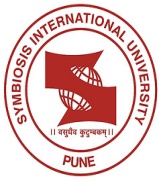 Sub Committee for Curriculum DevelopmentName of Institute: Symbiosis Centre of Management studies Course Name: Basic Chinese Level 1(UG/PG): UGNumber of Credits: 2Level: 1Course Code: T6447Learning Objective(s): 1. Students will be able to recognize, construct, understand and use simple sentences. They should also be able to communicate and deal with various situations in daily life ( e.g. at the airport, in a supermarket, at the Hotel etc) 2. Students should be able to introduce themselves and others and talk about others and themselves e.g. their hobbies and personal details where do they come from etc. Likes/ dislikes, acceptances / refusals etc3. Students will develop text comprehension of medium difficulty level texts and application of the learnt language. Can communicate in a simple manner. Can respond to simple and uncomplicated speech.4. Students will develop intercultural and communicative skills. Pedagogy: Stress will be on direct teaching methodology. There will be minimum usage of English or any other Language. The students are motivated to speak and understand the foreign language with the help of visual aids. The teacher enacts at times in the class or takes help of visual aids for the same.  Role plays and games are conducted to evaluate and help the students apply the knowledge acquired. Cultural sensitization is done with the help of various activities such as discussions, songs or reading material etc. There are a lot of activity based tasks with little help from the first or second Language.Learning Outcomes: To communicate on a basic Level in day to day situations. Introduction the peculiarities of the basic Chinese Language and script. Course Outline:Chinese syllabus (2 credits) Semester IBooks Recommended: Not mentionedResearch Papers/Articles recommended for reading: Not mentioned.Suggested Evaluation Methods : As per SIU rules on pg. 20, 5.1 e)III. Parallel/Similar courses the existing curriculum: No.Name of the Expert: Signature:Date:Sr. No.Name of the UnitObjective of the unitMaterial usedGrammar Topic(s) taughtActivitiesNo. of hours required1.Greetings & IntroductionsVocabulary related to school and classroomTo enable students to know and use the vocabulary related to School, Classroom. To be able to wish the teacher and the classmates and greet them.Textbook + Listening to CD and work sheetsCommonly used Greetings in China, the phrases and their responsesDialogues and conversation and writing Chinese charterers 15 including class tests and assignments 2Question Words – Who, What and How Many. Vocabulary related to Sports they play, their languages and nationalities.To enable students to learn how to express one’s questions in the language.Textbook + Listening to CD and work sheetsHow to use Interrogative pronouns shui, shenme and ji Conversation Practice15including class tests and assignments3Functional GrammarFunctional GrammarFunctional GrammarFunctional GrammarFunctional GrammarFunctional GrammarFunctional Grammar:- Chinese• Cases: SVO sentences, Usage of question particles and Interrogative Pronouns.• Interrogative Particle, Interrogative Pronouns, Modal Particle, Aspect Particle, etc.• Negation with “Mei” and “bu”• Key PointsDays & DatesWeekdaysExpressing BirthdayExpressing TimeFunctional Grammar:- Chinese• Cases: SVO sentences, Usage of question particles and Interrogative Pronouns.• Interrogative Particle, Interrogative Pronouns, Modal Particle, Aspect Particle, etc.• Negation with “Mei” and “bu”• Key PointsDays & DatesWeekdaysExpressing BirthdayExpressing TimeFunctional Grammar:- Chinese• Cases: SVO sentences, Usage of question particles and Interrogative Pronouns.• Interrogative Particle, Interrogative Pronouns, Modal Particle, Aspect Particle, etc.• Negation with “Mei” and “bu”• Key PointsDays & DatesWeekdaysExpressing BirthdayExpressing TimeFunctional Grammar:- Chinese• Cases: SVO sentences, Usage of question particles and Interrogative Pronouns.• Interrogative Particle, Interrogative Pronouns, Modal Particle, Aspect Particle, etc.• Negation with “Mei” and “bu”• Key PointsDays & DatesWeekdaysExpressing BirthdayExpressing TimeFunctional Grammar:- Chinese• Cases: SVO sentences, Usage of question particles and Interrogative Pronouns.• Interrogative Particle, Interrogative Pronouns, Modal Particle, Aspect Particle, etc.• Negation with “Mei” and “bu”• Key PointsDays & DatesWeekdaysExpressing BirthdayExpressing TimeFunctional Grammar:- Chinese• Cases: SVO sentences, Usage of question particles and Interrogative Pronouns.• Interrogative Particle, Interrogative Pronouns, Modal Particle, Aspect Particle, etc.• Negation with “Mei” and “bu”• Key PointsDays & DatesWeekdaysExpressing BirthdayExpressing TimeFunctional Grammar:- Chinese• Cases: SVO sentences, Usage of question particles and Interrogative Pronouns.• Interrogative Particle, Interrogative Pronouns, Modal Particle, Aspect Particle, etc.• Negation with “Mei” and “bu”• Key PointsDays & DatesWeekdaysExpressing BirthdayExpressing TimeS.No.Name of the courseInstitute where it was offeredChineseName of MemberMr. Shirish SahasrabudheMs. WadnerkarCol. KanadeMs. Asavari TamhaneDesignationSirector ELTIS- SIFILVisiting Faculty in ChineseVisiting Faculty in ChineseChief Co-ordinatorOrg. / Inst.SIFILSIFILSIFILSignature